VIDA! After Dark: Star*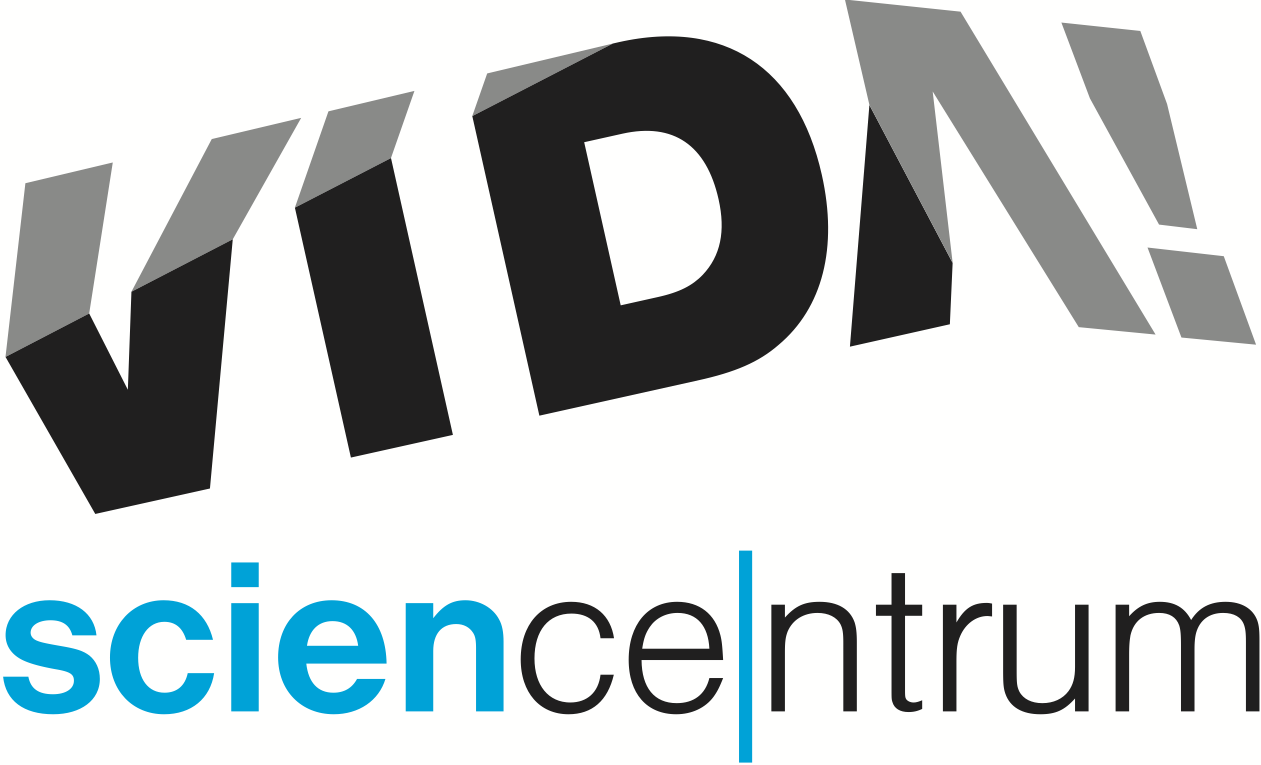 ve čtvrtek 4. února 2016 od 19:00 do 23:00po setmění / bez křiku / s barem a hudbou*Wars, Trek, gatePatříte k fanouškům Star Wars, Star Trek nebo Stargate? Zábavní vědecký park VIDA! pořádá ve čtvrtek 4. února už třetí večírek pro dospělé nazvaný After Dark. Tentokrát budou tématem všechny „hvězdné“ sci-fi filmy. VIDA! se promění v prostor, kde se budou procházet bytosti hned z několika galaxií, společně s roboty, rytíři Jedi i příznivci temné strany síly. Doprovodný program zahrnuje kromě tematické hudby a baru také možnost vyfotit se v několika originálních kulisách, zažít pocity Han Sola uvězněného v karbonitu, zúčastnit se Star kvízu nebo se dozvědět víc o nejčastějších fyzikálních omylech, kterým věříme díky vesmírným sci-fi.Vstupné na akci je 100 Kč za osobu. Na návštěvníky v tematickém a propracovaném kostýmu čeká zlevněné vstupné za 80 Kč. Další z originálních večírků VIDA! After Dark se chystá 3. března a bude mít téma Zvuk.Žijte dlouho a blaze a ať vás síla provází!VIDA! science centrumKřížkovského 12, Brno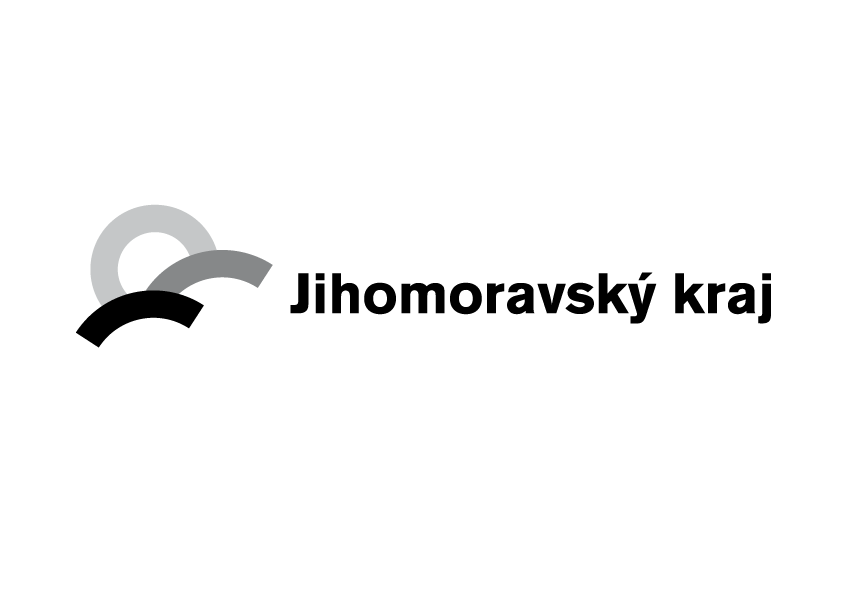 www.vida.czwww.facebook.com/vidabrnoZábavní vědecký park VIDA! provozuje Moravian Science Centre Brno, příspěvková organizace Jihomoravského kraje.